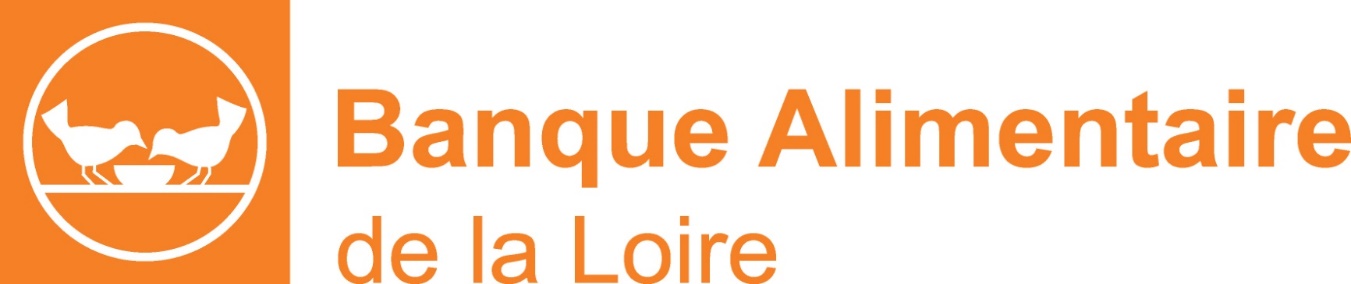 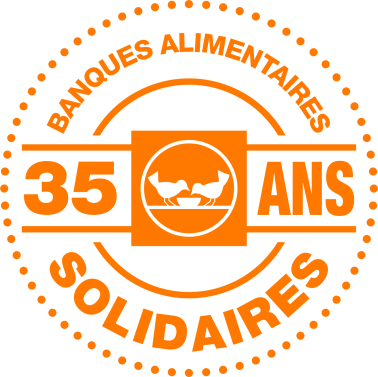 Saint Etienne le Mercredi 1er Avril  2020Communiqué de presseLa Banque Alimentaire de la Loire est au cœur de l’approvisionnement pour l’aide alimentaire face au COVID 19. Face à la situation actuelle et à l'urgence sanitaire liée au COVID-19, la Banque Alimentaire de la Loire reste ouverte. Elle est entièrement mobilisée pour venir en aide aux personnes en situation de précarité à travers les associations partenaires. Pendant cette période de confinement, du lundi au vendredi, une vingtaine de bénévoles récupèrent des produits, trient, préparent et assurent parfois la livraison aux associations qui n’ont plus la possibilité de se déplacer. Nous avons mis en place les « mesures barrières » permettant aux bénévoles d’assurer leur mission. Nous avons allégé nos ramasses dans la grande distribution.Nous répondons au quotidien aux besoins des associations, des collectivités et particulièrement de la Mairie de St Etienne, de Roanne et Roannais Agglomération, de l’Etat en collaboration très régulière avec la DDCS (Direction Départementale de la Cohésion Sociale).Nous répondons également à des structures qui sont dans le besoin, qu’elles fassent partie ou non de notre réseau : Habitat et humanisme, Restos du Cœur de la Vallée du Gier, Pierre Valdo, Adoma… Nous répondons aux structures d’urgence en concertation avec la DDCS.Les associations font un travail remarquable.Deux lieux de distribution supplémentaires sur St EtiennePour faire face à la fermeture d’associations, et en parfaite concertation avec la Mairie de St Etienne, la DDCS, la Croix Rouge, la Société St Vincent de Paul et les Restos du Cœur de St Etienne, ouverture de deux lieux de distribution que nous allons approvisionner :Local OZANAM de St Vincent de Paul : 12 Boulevard Robert Maurice 42000 St EtienneLes jeudis après midi de 14h à 18h à partir du 9 avril.Les vendredis après midi de 14h à 17h pour l’Agoraé (Epicerie étudiante)Local des Restos du Cœur : 3 Rue Croix Courette 42000 St EtienneLes vendredis de 8h30 à 11h30 et de 13h30 à 16h30 à partir du 3 avril.Besoins de produits fais :Agriculteurs, producteurs, maraîchers, grossistes, industriels de l’agroalimentaire si vous avez des invendus ou des produits en excédents, contactez nous.Les Contacts pour informations supplémentaires :Gérard Ribeyron : Président / Tél : 06 87 69 13 38Pierre Bouvard : Communication / Tél. : 06 77 36 38 98Bernard Meyer : Approvisionnement / Tél : 06 80 37 02 23Banque Alimentaire de la Loire : du lundi au vendredi de 7 h 30 à 11 h 30 23 Rue Gustave Delory 42000 St Etienne    Tel 04 77 01 11 61  ba420@banquealimentaire.org
                                                                                     http// :ba42.banquealimentaire.org